LESSON DEVELOPMENT FOUR TEST Find the areas of the following shapes A – I. 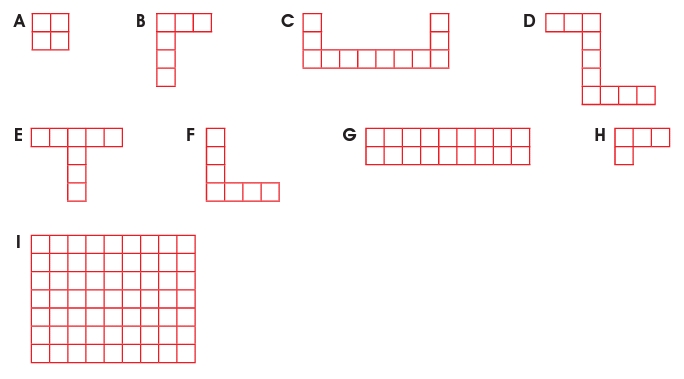 